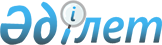 О внесении изменений и дополнений в приказ Министра финансов Республики Казахстан от 26 марта 2015 года № 207 "Об утверждении Правил ведения реестра государственного имущества"Приказ Министра финансов Республики Казахстан от 8 сентября 2017 года № 548. Зарегистрирован в Министерстве юстиции Республики Казахстан 12 октября 2017 года № 15885.
      ПРИКАЗЫВАЮ:
      1. Внести в приказ Министра финансов Республики Казахстан от 26 марта 2015 года № 207 "Об утверждении Правил ведения реестра государственного имущества" (зарегистрирован в Реестре государственной регистрации нормативных правовых актов за № 10801, опубликован 18 мая 2015 года в информационно-правовой системе "Әділет") следующие изменения и дополнения:
      в Правилах ведения реестра государственного имущества, утвержденных указанным приказом:
      пункты 4, 5 и 6 изложить в следующей редакции: 
      "4. В настоящих Правилах используются следующие понятия:
      1) районный уполномоченный орган - исполнительный орган, финансируемый из местного бюджета, уполномоченный на распоряжение районным коммунальным имуществом;
      2) приказ - действие, регистрируемое в реестре и направленное на изменение данных по объектам учета;
      3) уполномоченный орган по управлению государственным имуществом - центральный исполнительный орган, осуществляющий в пределах своей компетенции руководство в сфере управления республиканским имуществом, реализации прав государства на республиканское имущество, приватизации и государственного мониторинга собственности в отраслях экономики, имеющих стратегическое значение, и стратегических объектов, за исключением имущества, закрепленного за Национальным Банком Республики Казахстан (Министерство финансов Республики Казахстан);
      4) областной уполномоченный орган - исполнительный орган, финансируемый из местного бюджета, уполномоченный на распоряжение областным коммунальным имуществом;
      5) исполнитель - работник уполномоченного органа соответствующей отрасли (по республиканской собственности) или областного (районного) уполномоченного органа и аппарата акима города районного значения, села, поселка, сельского округа (по коммунальной собственности), осуществляющий исполнение приказов в реестре, за исключением приказов по постановке на баланс имущества;
      6) веб-портал реестра - интернет-ресурс, размещенный в сети Интернет по адресу www.gosreestr.kz, предоставляющий единую точку доступа к данным реестра;
      7) регистратор - уполномоченное лицо государственного юридического лица, наделенное правом регистрации приказов в реестре;
      8) организации - акционерные общества и товарищества с ограниченной ответственностью с участием государства в уставном капитале;
      9) электронная цифровая подпись (далее - ЭЦП) - набор электронных цифровых символов, созданный средствами электронной цифровой подписи и подтверждающий достоверность электронного документа, его принадлежность и неизменность содержания.
      5. По видам государственного имущества в реестре осуществляется раздельный учет республиканского и коммунального имущества, а по уровням местного государственного управления и самоуправления - раздельный учет областного и районного коммунального имущества, а также коммунального имущества местного самоуправления.
      6. Объектами учета реестра (далее - объекты учета) являются:
      1) государственные юридические лица и имущество, закрепленное за ними;
      2) земельные участки, находящиеся в землепользовании;
      3) принадлежащие государству акции акционерных обществ и доли участия в уставном капитале товариществ с ограниченной ответственностью;
      4) объекты национального культурного достояния, принадлежащие государству;
      5) объекты интеллектуальной собственности, принадлежащие государству;
      6) маломерные и речные суда, зарегистрированные за государственными юридическими лицами, их филиалами и представительствами;
      7) транспортные средства и сельскохозяйственные транспортные средства, зарегистрированные за государственными юридическими лицами, их филиалами и представительствами;
      8) лицензии и разрешения, выданные государственным юридическим лицам и организациям.";
      часть вторую пункта 8 изложить в следующей редакции: 
      "Учет в реестре закрепляемых объектов учета организуют:
      1) по республиканскому имуществу - уполномоченный орган по управлению государственным имуществом;
      2) по областному коммунальному имуществу - областной уполномоченный орган;
      3) по районному коммунальному имуществу - районный уполномоченный орган;
      4) по имуществу местного самоуправления - аппарат акима города районного значения, села, поселка, сельского округа.";
      пункт 14 изложить в следующей редакции:
      "14. В дополнительном подразделе содержатся различные динамические показатели, необходимые для решения государственных задач:
      1) сведения о государственном имуществе, закрепленном за государственными юридическими лицами, их филиалами и представительствами;
      2) сведения о не закрепляемых объектах учета;
      3) стратегии развития национальных управляющих холдингов, национальных холдингов, национальных компаний, акционером которых является государство, а также планы развития государственных предприятий, контролируемых государством акционерных обществ и товариществ с ограниченной ответственностью, в том числе национальных управляющих холдингов, национальных холдингов, национальных компаний, акционером которых является государство, а также мониторинг и оценка их реализации и отчеты об их исполнении;
      4) сведения о субъектах квазигосударственного сектора и их пространственных (географических) данных;
      5) результаты мониторинга эффективности управления государственным имуществом, в том числе государственными предприятиями и юридическими лицами с участием государства;
      6) информация по инвентаризации, паспортизации и переоценке имущества, закрепленного за государственными юридическими лицами, в том числе о потребности государственных юридических лиц в площадях, по занимаемым площадям зданий или помещений государственными юридическими лицами, а также по оснащенности государственных юридических лиц автомобилями;
      7) сведения об объектах учета, предлагаемых для передачи в имущественный наем (аренду) или доверительное управление;
      8) сведения по заключенным договорам имущественного найма (аренды) и доверительного управления, в частности по условиям договора, начислениям по такому договору, пене и перечисленным платежам в бюджет;
      9) информация и материалы о государственном имуществе, включенном в график выставления на торги объектов государственной собственности;
      10) сведения по заключенным договорам концессии и договорам государственного частного партнерства;
      11) сведения по заключенным договорам дарения по приобретению государством прав на имущество, относящимся к республиканскому и коммунальному имуществу;
      12) сведения по заключенным договорам найма объектов государственного жилищного фонда;
      13) сведения по имуществу Республики Казахстан на комплексе "Байконур", переданному в имущественный наем (аренду) Российской Федерации;
      14) сведения по имуществу, поступившему в состав государственного имущества по отдельным основаниям (за исключением имущества подлежащего немедленному уничтожению или реализации);
      15) сведения о результатах анализа состояния конкуренции на товарных рынках по организациям и государственным предприятиям, с целью установления целесообразности присутствия государства в предпринимательской среде;
      16) годовая финансовая отчетность государственных юридических лиц и организаций.";
      дополнить пунктом 17-1 следующего содержания:
      "17-1. Актуализация сведений реестра по результатам анализа состояния конкуренции на товарных рынках с целью установления целесообразности присутствия государства в предпринимательской среде проводится уполномоченным органом по государственному планированию, путем обновления в реестре сведений по организациям, государственным предприятиям с присвоением им следующих статусов:
      1) сохранить в государственной собственности постоянно/временно;
      2) ликвидировать;
      3) реорганизовать;
      4) приватизировать;
      5) объект государственно-частного партнерства";
      пункт 28 изложить в следующей редакции:
      "28. Для регистрации в реестре держателей ценных бумаг сделки с ценными бумагами, принадлежащими государству, приказ на регистрацию сделки с ценными бумагами уполномоченного органа по управлению государственным имуществом, областного уполномоченного органа, районного уполномоченного органа подается с отметкой единого оператора.
      Единый регистратор, определенный в соответствии с законодательством Республики Казахстан о рынке ценных бумаг, в течение двух рабочих дней извещает единого оператора о результатах регистрации либо отказе в регистрации сделок с ценными бумагами, принадлежащими государству, для внесения изменений и дополнений в реестр с указанием следующих сведений:
      наименование и бизнес-идентификационный номер (далее – БИН) эмитента ценных бумаг;
      национальный идентификационный номер ценной бумаги;
      наименование и БИН держателей ценных бумаг;
      дата и время регистрации сделки;
      количество ценных бумаг до и после регистрации сделки.";
      подпункты 7) и 8) пункта 34 изложить в следующей редакции:
      "7) областной уполномоченный орган и государственный орган по контролю за исполнением областного бюджета;
      8) районный уполномоченный орган и государственный орган по контролю за исполнением районного бюджета;";
      подпункт 2) пункта 35 изложить в следующей редакции:
      "2) уполномоченный орган соответствующей отрасли, уполномоченный орган по управлению государственным имуществом, государственный орган по контролю за исполнением республиканского бюджета, уполномоченный орган по государственному планированию, областной (районный) уполномоченный орган и государственный орган по контролю за исполнением областного (районного) бюджета ежегодно направляют Единому оператору актуализированные списки своих работников для предоставления им доступа к реестру.";
      пункт 36 дополнить подпунктом 4-1) следующего содержания:
      "4-1) просмотр сведений о результатах анализа состояния конкуренции на товарных рынках по организациям и государственным предприятиям, с целью установления целесообразности присутствия государства в предпринимательской среде;";
      дополнить пунктами 44-1 и 44-2 следующего содержания:
      "44-1. Для аппарата акима города районного значения, села, поселка, сельского округа в реестре доступны следующие функции:
      1) просмотр перечней организаций и государственных юридических лиц, управление которыми осуществляется аппаратом акима города районного значения, села, поселка, сельского округа, и информации по ним, включенной в дополнительный подраздел реестра;
      2) просмотр сохраненных и исполненных в реестре приказов по имуществу государственных юридических лиц, управление которыми осуществляется аппаратом акима города районного значения, села, поселка, сельского округа;
      3) формирование отчетности по организациям и государственным юридическим лицам, управление которыми осуществляется аппаратом акима города районного значения, села, поселка, сельского округа.
      44-2. Для государственного органа по контролю за исполнением областного или районного бюджета в реестре доступны следующие функции:
      1) просмотр перечней организаций и государственных юридических лиц, находящихся в коммунальной областной или районной собственности и сведений по ним;
      2) формирование аналитической и статистической отчетности по коммунальному имуществу областного или районного уровней.";
      пункт 47 изложить в следующей редакции:
      "47. Уполномоченные органы соответствующих отраслей, местные исполнительные органы по письменному запросу Единого оператора безвозмездно представляют запрашиваемые данные для актуализации и уточнения показателей основного и дополнительного подразделов реестра.".
      2. Комитету государственного имущества и приватизации Министерства финансов Республики Казахстан (Ибраимову К.У.) в установленном законодательством порядке обеспечить:
      1) государственную регистрацию настоящего приказа в Министерстве юстиции Республики Казахстан;
      2) в течение десяти календарных дней со дня государственной регистрации настоящего приказа направление его копии в бумажном и электронном виде на казахском и русском языках в Республиканское государственное предприятие на праве хозяйственного ведения "Республиканский центр правовой информации" Министерства юстиции Республики Казахстан для официального опубликования и включения в Эталонный контрольный банк нормативных правовых актов Республики Казахстан;
      3) в течение десяти календарных дней после государственной регистрации настоящего приказа направление его копии на официальное опубликование в периодические печатные издания;
      4) размещение настоящего приказа на интернет-ресурсе Министерства финансов Республики Казахстан.
      3. Настоящий приказ вводится в действие по истечении десяти календарных дней после дня его первого официального опубликования, за исключением абзацев девятого, четырнадцатого, двадцать девятого, семидесятого, семьдесят первого, семьдесят второго и семьдесят третьего пункта 1 настоящего приказа, которые вводятся в действие с 1 января 2018 года для городов районного значения, сел, поселков, сельских округов с численностью населения более двух тысяч человек, с 1 января 2020 года для городов районного значения, сел, поселков, сельских округов с численностью населения две тысячи и менее человек.
      "СОГЛАСОВАН"
Министр национальной
экономики Республики
Казахстан
__________Т. Сулейменов
"___"__________2017 года
					© 2012. РГП на ПХВ «Институт законодательства и правовой информации Республики Казахстан» Министерства юстиции Республики Казахстан
				
      Министр финансов
Республики Казахстан 

Б. Султанов
